Муниципальное  общеобразовательное бюджетное учреждение«Средняя Общеобразовательная школа № 7 г.Соль-Илецка»Оренбургской областиКонспект урока химии в 8 классеТема: Правила техники безопасности при работе в химическом кабинете. Приёмы обращения с лабораторным оборудованием и нагревательными приборамиСивожелезова Татьяна Геннадьевна,учитель химииМОБУ «СОШ № 7 г.Соль-Илецка» г.Соль-Илецк 2013Тема: Правила техники безопасности при работе в химическом кабинете. Приёмы обращения с лабораторным оборудованием и нагревательными приборамиЦель: ознакомление учащихся   с правилами техники безопасности при работе в химической лаборатории и  лабораторным оборудованием.Задачи: 1.Познакомить учащихся с правилами техники безопасности в кабинете химии.2. Формировать навыки обращения с лабораторным оборудованием и химическими реактивами, развивать способности наблюдения, анализа.3.Воспитывать бережное отношение к своему здоровью и школьному имуществу.Оборудование: компьютер, проектор,   спиртовка,  шпатель,   держатель, пробирки, соль поваренная, спички.«Жизнь  моя  в  опасности  без  правил  безопасности» 1.Орг.момент     Когда не было техники безопасностиВ позапрошлом столетии техника безопасности при работах по химии находилась ещё в стадии формирования, поэтому исследователям постоянно приходилось сталкиваться в лабораториях с неприятными сюрпризами - взрывами, выделением ядовитых и дурно пахнущих веществ, химическими ожогами... Как-то раз один знакомый французского химика Шарля Вюрца застал его озабоченно прохаживающимся под окнами собственной лабораториию На вопрос о том, что он тут делает, Вюрц нехотя ответил: "Ожидаю результата опыта".Описанный случай достаточно красноречиво показывает беспомощность человека, более того, выдающегося химика перед неприятными сюрпризами, которые таят в себе разнообразные вещества и химические процессы. Только воплощённое в правилах техники безопасности знание о способах преодоления возможных опасностей может надёжно защитить как опытных исследователей, так и делающих первые шаги в изучении химии школьников, сохранить их силы и здоровье для будущей плодотворной научной работы.В начале прошлого века была издана книга двух немецких авторов Егли и Рюста "Несчастные случай при химических работах", в которой были приведены описания и анализ свыше 1600 несчастных случаев, произошедших в учебных и исследовательских лабораториях, ставшая сегодня библиографической редкостью.2.Знакомство с правилами поведения в химическом кабинете и правилами по технике безопасности при проведении химических опытов.Ребятам предлагается посмотреть презентацию, в которой отражены некоторые правила по технике безопасности.  (Просмотр презентации)3.Беседа по просмотренной презентацииУчитель: Каковы основные правила поведения в кабинете химии?Предполагаемые ответы:Во  время работы в кабинете химии соблюдать дисциплину, поддерживать порядок на рабочем месте.Начинать выполнение практической работы только с разрешения учителя.3.В кабинете химии запрещается:принимать пищу и напитки;загромождать проходы портфелями и сумками;выносить из кабинета и вносить в него любые вещества;брать приборы и вещества с рабочих мест, не занятых учащимися;проводить самостоятельно любые опыты, не предусмотренные лабораторной работой;оставлять без присмотра нагревательные приборы. По первому требованию учителя остановить выполнение работы (опыта).4.Немедленно сообщить учителю:о получении травмы (порез, ожог), плохом самочувствии;обо всех разливах жидкостей, а также о рассыпанных твердых реактивах;обо всех неполадках в работе оборудования.5.При возникновении в кабинете во время занятий аварийных ситуаций не допускать паники и подчиняться указаниям учителя.4.Самостоятельная работаЗадание: Рассмотрите рисунки и подписи к ним. Сформулируйте правила обращения с веществами.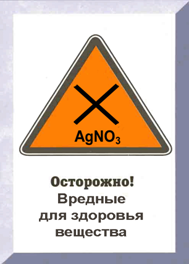 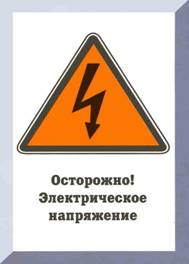 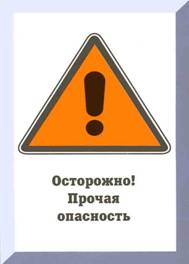 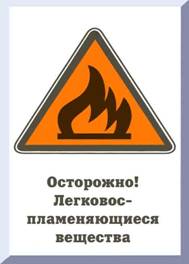 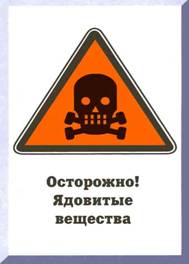 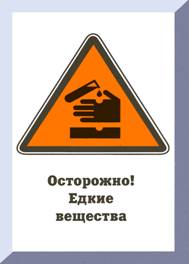 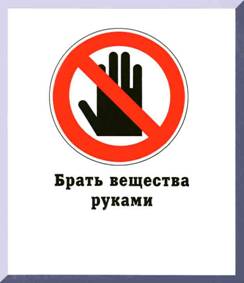 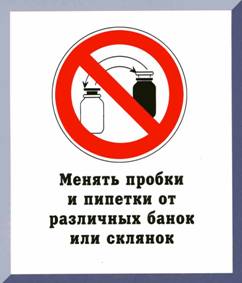 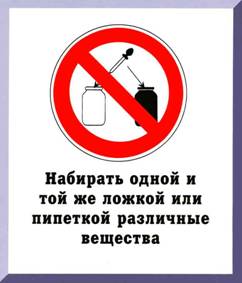 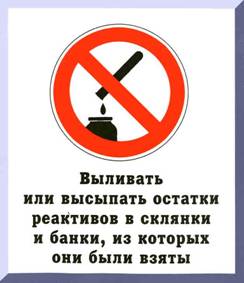 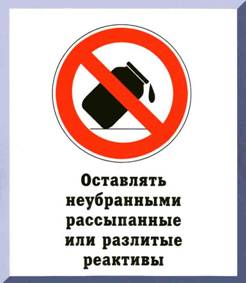 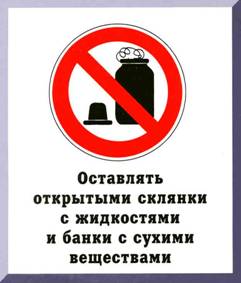 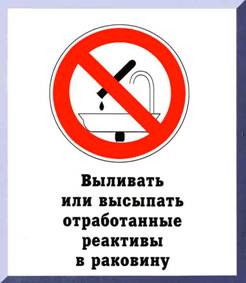 5.Практическая работа Отработка навыков работы со спиртовкой и химическими веществами.Задание 1. Откройте склянку с сыпучим веществом и насыпьте в пробирку с помощью шпателя немного вещества. Обратите внимание: как вы положили крышку от склянки.Задание 2.Налейте в пробирку из химического стакана воды на 2\3.Задание 3.Размешайте раствор до растворения вещества.Задание 4 Прочитайте инструкцию по работе со спиртовкой и нагрейте раствор в пробирке до кипения.Инструкция по технике безопасности:Если зажечь спиртовку сразу же после снятия колпачка, загорается плёнка спирта на горлышке спиртовки как раз на том месте, где колпачок прилегает к горлышку. Пламя проникает под диск с трубкой, и пары спирта внутри резервуара загораются. Может произойти взрыв и выброс диска вместе с фитилём. Чтобы избежать этого, приподнимите на несколько секунд диск с фитилём для удаления паров .Если случится воспламенение паров, быстро отставьте в сторону предметы (тетрадь для практических работ) и позовите учителя.Зажжённую спиртовку нельзя переносить с места на место, нельзя также зажигать одну спиртовку непосредственно от другой. Для зажигания спиртовки пользуйтесь спичками.Гасить спиртовку можно только одним способом – накрыть пламя фитиля колпачком. Колпачок должен находиться всегда под рукой.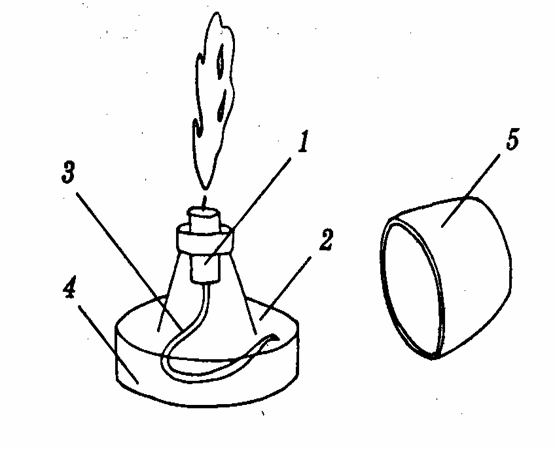 Держатель фитиля;      2, 4. Резервуар для спирта;3.  Фитиль;5.   Колпачок.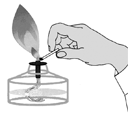 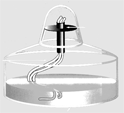 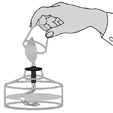 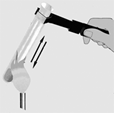 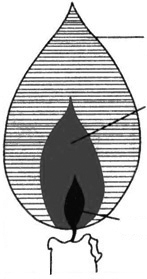 6.Первая помощьПрочитайте правила по оказанию первой помощиПервая помощь при порезах:а) в первую очередь, необходимо остановить кровотечение (давящая повязка, пережатие сосуда);б) если рана загрязнена, грязь удаляют только вокруг неё, но ни в коем случае – из глубинных слоёв раны. Кожу вокруг раны обеззараживают йодной настойкой или раствором бриллиантовой зелени;в) после обработки рану закрывают стерильной салфеткой так, чтобы перекрыть края раны, и плотно прибинтовывают обычным бинтом;г) после получения первой помощи обратиться в медпункт.Первая помощь при ожогах:Ожог первой степени обрабатывают этиловым спиртом, затем, для снятия болевых ощущений, глицерином и накладывают сухую стерильную повязку. Во всех остальных случаях накладывают стерильную повязку после охлаждения места ожога и обращаются в медпункт.Первая помощь при попадании кислоты на кожу рук:Попавшие на кожу капли кислоты стряхните и тщательно смойте большим количеством воды, а затем обработайте поражённую поверхность 2% раствором питьевой соды.Первая помощь при попадании щёлочи на кожу рук:Попавшие на кожу капли щёлочи стряхните и тщательно смойте большим количеством воды. а затем обработайте поражённую поверхность 2% раствором уксусной кислоты.7.ЗакреплениеОтветьте на вопросы теста, и проверь свои знания по технике безопасности.Тест . Правила поведения в кабинете химии Вариант 1(выберите один верный ответ) 1. Если во время занятий в кабинете химии что-то загорится, то что нужно сделать в первую очередь:1. быстро выбежать из кабинета                                2. постараться потушить пожар3. сообщить учителю и следовать его указаниям      4. начать выносить горючие жидкости2. Что должен сделать учащийся, если почувствует себя плохо во время занятий: 1. обратиться к учителю или лаборанту      2. пойти к врачу, предупредив соседей по парте3.дождаться конца занятий и пойти в поликлинику   4. пойти домой3. Может ли учащийся находиться в кабинете химии до звонка на урок:  1.может, если там находится учитель или лаборант2. может, если у него есть на это разрешение 3.вход в кабинет разрешен только со звонком4.может, если там есть другие учащиеся4. Если Вы увлекаетесь химией, можно ли брать в кабинете реактивы для домашнего эксперимента: 1. можно, но с ведома преподавателя                                       2.  строго запрещено3. реактивы выдаются родителям по их письменному заявлению4. можно, если данные вещества Вам знакомы5. Что должен в первую очередь сделать учащийся, если в ходе эксперимента на стол упала и разбилась пробирка с жидкостью: 1.сразу сообщить преподавателю2. убрать осколки стекла, а потом убрать разлившуюся жидкость3. сначала убрать жидкость, а потом осколки4. посмотреть, не льется ли пролитая жидкость со стола6. Как должен реагировать учащийся на неправильные действия своего соседа во время лабораторной работы: 1. ничего не делать, чтобы не мешать вести урок2. надавать соседу тумаков3. объяснить соседу его ошибки, а если не поможет, сказать учителю 4. немедленно сообщить преподавателю7. Куда ставить портфель в кабинете химии: 1. возле своего стола                      2. внутрь стола 3.на стол                                         4. оставлять возле двери8. Какое первое действие надо произвести при попадании на кожу каких-либо растворов: 1. обработать каким-нибудь раствором из аптечки             2.промыть водой3. аккуратно стряхнуть капли                                                4. ничего не делать9. Если учащемуся неясно что-нибудь в ходе выполнения лабораторной работы, что он должен делать: 1. после урока выяснить этот вопрос у учителя2. спросить совета у соседей, но работу не прекращать3. работу прекратить, пока все не выяснит у учителя4. закончить работать и сдать тетрадь10. Следует ли мыть руки после занятий в кабинете химии? 1. мыть, если была лабораторная работа2. не следует 3.только по указанию учителя4. если только кто-то ещё будет мыть11. Как должен поступить учащийся при получении какой-либо травмы? 1. не поднимать паники, но по окончании занятий обратиться к врачу 2.немедленно самому себе оказать помощь, а после урока сообщить учителю3. немедленно сообщить учителю4. попросить разрешения выйти из класса и пойти к врачу12. Почему сосуд, из которого наливают жидкость, надо брать этикеткой в ладонь?1. не обязательно этикеткой в ладонь                    2. так удобнее держать сосуд3. так лучше видно этикетку4. капли жидкости, стекающие от горлышка, не испортят этикеткуТест . Правила поведения в кабинете химии Вариант 2(выберите один верный ответ) 1.Входить  в  кабинет  химии  можно:1. без  разрешения  учителя;          2. по  разрешению  учителя;3. по  разрешению  старосты;2.  Во  время  работы  на  рабочем  столе  может  находиться:1. портфель;  2.  учебник  химии;  3.  бутерброд ;  4.  письменные  принадлежности;3.  Во  время  работы  следует  использовать  реактивы  в  стеклянной  посуде:1. без  этикеток;  2. с этикеткой,  на  которой  указана  формула  и  название        вещества;4. Остатки  реактивов:1. надо  вылить (высыпать) назад  в банку, где  они  находились;2.  высыпать в урну или раковину  3.  следует  отдать  лаборанту;5. Нагревая  пробирку,  необходимо:1. направлять отверстием вверх   2.  держать  ее  руками;3.  направлять  отверстием  к себе;  4.  направлять  в  сторону  от  всех;6.На  вкус:1.  можно  пробовать  все  реактивы;  2.  нельзя  ничего  пробовать;3.  можно  пробовать  некоторые  вещества;7.Выполнять  опыты  нужно:1.  спокойно  2.  быстро  3. стоя   4. сидя8.  Выполнять  надо  только  те  опыты, которые:1. хочется  выполнять  самому; 2. разрешены  учителем;    3.любые9.  Чтобы  пробирка  не  лопнула:1.  ее  нагревают  только  снизу;   2.  ----   сверху  ; 3. по всей длине4.  сначала  прогревают  всю  пробирку, потом  ту  часть, где  находится  в-во;10. В случае  попадания  вещества  на  кожу  или  в  глаза  нужно:1. протереть  тряпкой  или  ладонью;   2.  сообщить  учителю;   3.  рассказать        товарищам;        4. промыть  большим  количеством  воды;11.  Посуду,  из  которой  взяли  реактивы,  надо:1.  сразу  закрыть  и  поставить  на  место;   2.  поставить  на  место,  не  закрывая; 3.  закрыть и  поставить  на  место  после  окончания  всех  опытов; 12.Спиртовку1.нельзя поджигать самостоятельно   2.надо поджигать спичкой 3. можно поджигать зажигалкой 4. Можно поджигать от другой спиртовкиСамопроверка8.Рефлексия--Что нового вы узнали сегодня?-Как вы считаете, пригодятся ли вам эти знания в жизни?-Как вы оцениваете свою работу на уроке-Поставьте себе оценку в дневник самостоятельноД.З.Напишите рассказ. Сказку, стихотворение о правилах техники безопасности или нарисуйте рисунок, плакат.Использованные ресурсы1.Давыдов В.Н., Злотников Э.Г.  Техника безопасности при работах по химии. СПб - М.: САГА - ФОРУМ, 2008. 111 с. 2.http://machfi.narod.ru/testschem/8-1t-2.htm 3.http://klasnaocinka.com.ua/ru/article/urok--tekhnika-bezopasnosti.html1234567891011121в3112142231342в242342121432